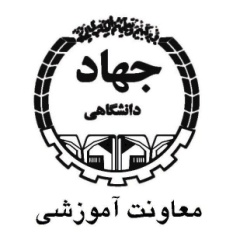 بسمه تعاليهـ- اطلاعات تكميلي: 1- ضرورت تشكيل دوره/ كارگاه:2- اهداف برگزاري دوره/ كارگاه:3- سابقه برگزاري دوره در داخل يا خارج از كشور:4- توانايي‌هاي مورد انتظار فراگيران در پايان دوره/ كارگاه:5- زمينه‌هاي اشتغال زايي دوره/ كارگاه:6- پيش بيني تعداد فراگيران در هر ترم و در طول يكسال برگزاري دوره:7- سرفصل دروس دوره/ كارگاه: (لطفاً هر درس به ترتيب اولويت زماني دوره بيان شود).*8- ريز محتواي سرفصل: عنوان سرفصل:  تئوري  ساعت                عملي   ساعت                 	جمع زمان سرفصل   ساعتعنوان سرفصل:  تئوري   ساعت                عملي    ساعت              		   جمع زمان سرفصل   ساعتعنوان سرفصل:  تئوري   ساعت                عملي     ساعت                 جمع زمان سرفصل   ساعتعنوان سرفصل:   تئوري   ساعت                عملي     ساعت                 جمع زمان سرفصل  ساعتعنوان سرفصل:  تئوري     ساعت                عملي   ساعت                 جمع زمان سرفصل    ساعتعنوان سرفصل:  تئوري   ساعت                عملي  0 ساعت                 جمع زمان سرفصل   ساعتعنوان سرفصل:  تئوري   ساعت                عملي   ساعت                 جمع زمان سرفصل    ساعتمنابع: (فارسي- لاتين)* لازم است جدول فوق براي هر يك از سرفصل‌ها به طور جداگانه تكميل شود.9- تجهيزات و امكانات مورد استفاده در دوره/ كارگاه:10- روش‌هاي ارزشيابي فراگيران در پايان دوره:كتبي (تشريحي □ 		چند گزينه‌اي □)			شفاهي □ارائه كنفرانس □			ارائه تحقيق يا مقاله □ 		ارائه كار عملي يا پروژه □* فرم بدون تأييد رئيس يا معاون آموزشي واحد و تايپ نشده قابل بررسي در گروه نخواهد بود.11- نظريه گروه تخصصي- آموزشي:الف- نام واحد/ پژوهشكده/ سازمان و ...  پيشنهاددهنده: جهاددانشگاهي واحد يزدالف- نام واحد/ پژوهشكده/ سازمان و ...  پيشنهاددهنده: جهاددانشگاهي واحد يزدالف- نام واحد/ پژوهشكده/ سازمان و ...  پيشنهاددهنده: جهاددانشگاهي واحد يزدالف- نام واحد/ پژوهشكده/ سازمان و ...  پيشنهاددهنده: جهاددانشگاهي واحد يزدالف- نام واحد/ پژوهشكده/ سازمان و ...  پيشنهاددهنده: جهاددانشگاهي واحد يزدالف- نام واحد/ پژوهشكده/ سازمان و ...  پيشنهاددهنده: جهاددانشگاهي واحد يزد- عنوان دوره/ كارگاه (فارسي):- عنوان دوره/ كارگاه (فارسي):- عنوان دوره/ كارگاه (فارسي):- عنوان دوره/ كارگاه (فارسي):- عنوان دوره/ كارگاه (فارسي):- عنوان دوره/ كارگاه (فارسي):- عنوان دوره/ كارگاه (انگليسي):- عنوان دوره/ كارگاه (انگليسي):- عنوان دوره/ كارگاه (انگليسي):- عنوان دوره/ كارگاه (انگليسي):- عنوان دوره/ كارگاه (انگليسي):- عنوان دوره/ كارگاه (انگليسي):ب- مشخصات دوره/ كارگاه آموزشي:ب- مشخصات دوره/ كارگاه آموزشي:ب- مشخصات دوره/ كارگاه آموزشي:نوع دوره/ كارگاه آموزشي: عمومي □           تخصصي □ تخصصي پيشرفته □                                كارگاه آموزشي □نوع دوره/ كارگاه آموزشي: عمومي □           تخصصي □ تخصصي پيشرفته □                                كارگاه آموزشي □نوع دوره/ كارگاه آموزشي: عمومي □           تخصصي □ تخصصي پيشرفته □                                كارگاه آموزشي □طول دوره:      (ساعت)طول دوره:      (ساعت)طول دوره:      (ساعت)طول دوره:      (ساعت)طول دوره:      (ساعت)طول دوره:      (ساعت)شهريه پيشنهادي هر نفر در دوره:       (تومان)شهريه پيشنهادي هر نفر در دوره:       (تومان)شهريه پيشنهادي هر نفر در دوره:       (تومان)شهريه پيشنهادي هر نفر در دوره:       (تومان)شهريه پيشنهادي هر نفر در دوره:       (تومان)شهريه پيشنهادي هر نفر در دوره:       (تومان)- دوره در كدام گروه تخصصي- آموزشي قرار مي‌گيرد:- دوره در كدام گروه تخصصي- آموزشي قرار مي‌گيرد:- دوره در كدام گروه تخصصي- آموزشي قرار مي‌گيرد:- دوره در كدام گروه تخصصي- آموزشي قرار مي‌گيرد:- دوره در كدام گروه تخصصي- آموزشي قرار مي‌گيرد:- دوره در كدام گروه تخصصي- آموزشي قرار مي‌گيرد:□ كامپيوتر (رايانه)□ فني و مهندسي□ فني و مهندسي□ فني و مهندسي□ زبان‌هاي خارجي□ علوم انساني□ علوم پزشكي□ علوم پايه□ علوم پايه□ علوم پايه□ كشاورزي و منابع طبيعي□ فرهنگ و هنرج- مشخصات تدوين كننده يا تدوين كنندگان دوره/ كارگاه:ج- مشخصات تدوين كننده يا تدوين كنندگان دوره/ كارگاه:ج- مشخصات تدوين كننده يا تدوين كنندگان دوره/ كارگاه:ج- مشخصات تدوين كننده يا تدوين كنندگان دوره/ كارگاه:ج- مشخصات تدوين كننده يا تدوين كنندگان دوره/ كارگاه:ج- مشخصات تدوين كننده يا تدوين كنندگان دوره/ كارگاه:نام و نام خانوادگي: نام و نام خانوادگي: رشته و مدرك تحصيلي: رشته و مدرك تحصيلي: رشته و مدرك تحصيلي: سال اخذ مدرك: سن:                                                     شغل و محل اشتغال: سن:                                                     شغل و محل اشتغال: سن:                                                     شغل و محل اشتغال: سن:                                                     شغل و محل اشتغال: سن:                                                     شغل و محل اشتغال: سن:                                                     شغل و محل اشتغال: د- ضوابط و شرايط ورودي‌ها: (فراگيران)د- ضوابط و شرايط ورودي‌ها: (فراگيران)د- ضوابط و شرايط ورودي‌ها: (فراگيران)د- ضوابط و شرايط ورودي‌ها: (فراگيران)د- ضوابط و شرايط ورودي‌ها: (فراگيران)د- ضوابط و شرايط ورودي‌ها: (فراگيران)- حداقل سطح تحصيلي مورد نياز فراگيران:- حداقل سطح تحصيلي مورد نياز فراگيران:- حداقل سطح تحصيلي مورد نياز فراگيران:- حداقل سطح تحصيلي مورد نياز فراگيران:- حداقل سطح تحصيلي مورد نياز فراگيران:- حداقل سطح تحصيلي مورد نياز فراگيران:زيرديپلم □ديپلم □كارداني □كارشناسي □كارشناسي ارشدکارشناس کارشناسی ارشد□دكتري □- رشته تحصيلي و تخصصي مورد نياز (پيش نياز دوره/ كارگاه):- رشته تحصيلي و تخصصي مورد نياز (پيش نياز دوره/ كارگاه):- رشته تحصيلي و تخصصي مورد نياز (پيش نياز دوره/ كارگاه):- رشته تحصيلي و تخصصي مورد نياز (پيش نياز دوره/ كارگاه):- رشته تحصيلي و تخصصي مورد نياز (پيش نياز دوره/ كارگاه):- رشته تحصيلي و تخصصي مورد نياز (پيش نياز دوره/ كارگاه):رديفعنوان هر سرفصلميزان ساعتميزان ساعتميزان ساعتپيش نيازنحوه برگزاري دوره/ كارگاه آموزشي 
(دوره تئوري، كارگاه، سمينار و سخنراني، آزمايشگاه، بازديد علمي)رديفعنوان هر سرفصلنظريعمليجمع ساعتپيش نيازنحوه برگزاري دوره/ كارگاه آموزشي 
(دوره تئوري، كارگاه، سمينار و سخنراني، آزمايشگاه، بازديد علمي)جمعجمع* در صورت نياز لازم است ادامه مطالب در صفحه مشابه آورده شود.* در صورت نياز لازم است ادامه مطالب در صفحه مشابه آورده شود.ريز محتواي سرفصلريز محتواي سرفصلعنوانميزان ساعت ريز محتواي سرفصلريز محتواي سرفصلعنوانميزان ساعتريز محتواي سرفصلريز محتواي سرفصلعنوانميزان ساعتريز محتواي سرفصلريز محتواي سرفصلعنوانميزان ساعتريز محتواي سرفصلريز محتواي سرفصلعنوانميزان ساعتريز محتواي سرفصلريز محتواي سرفصلعنوانميزان ساعتريز محتواي سرفصلريز محتواي سرفصلعنوانميزان ساعترديفعنواننويسنده/ مؤلف/ مترجمناشر و تاريخ انتشار12رديفامكانات و تجهيزاتتعدادمشخصاتامضاء تدوين كننده دوره/ كارگاه (تاريخ)نام و امضاء مسئول گروه آموزشي واحدامضاء رئيس يا معاون آموزشي واحد (تاريخ)